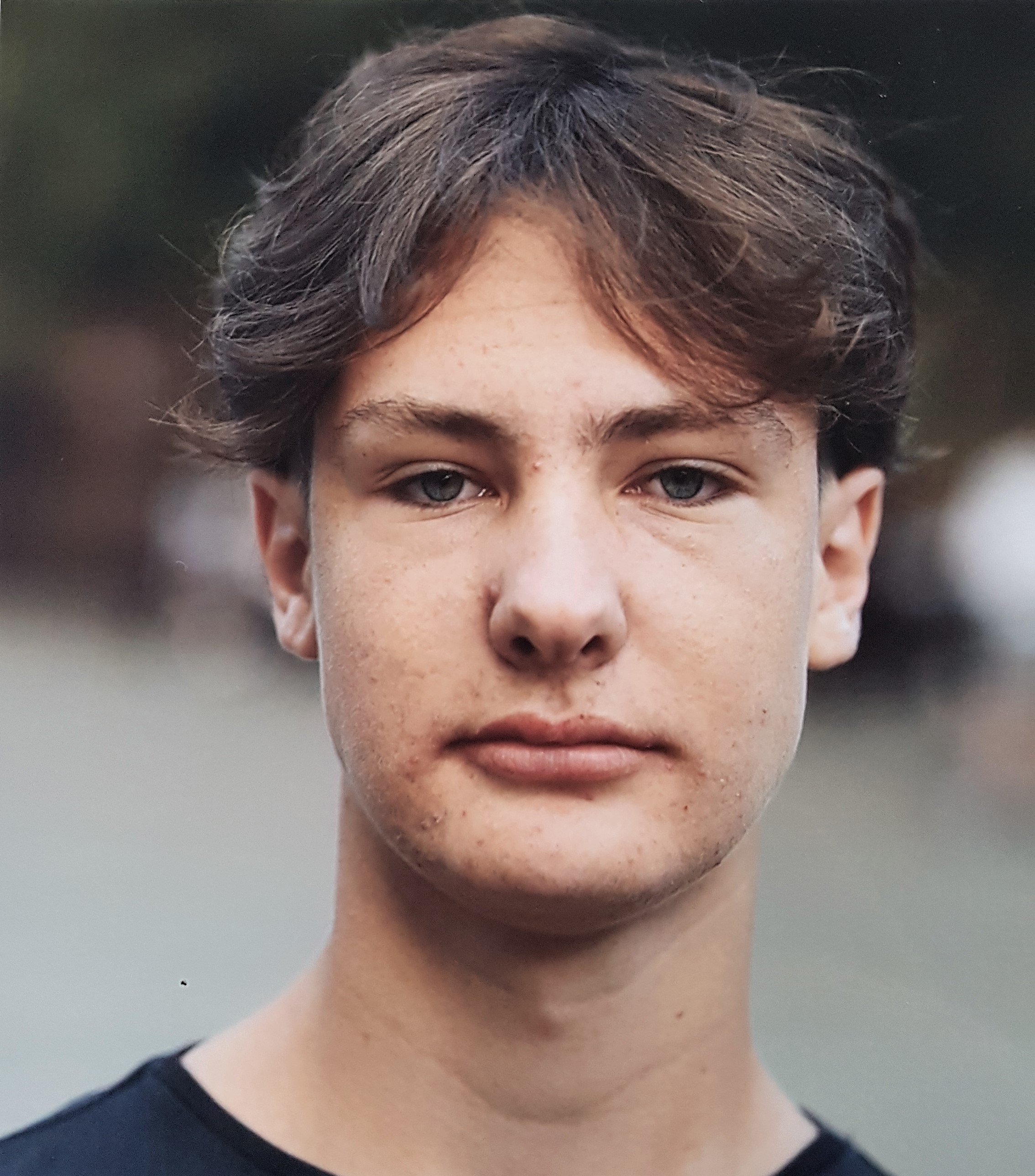 Louis Teillet Libre de suite01/09/2023 – 30/11/2023Technicien maintenance des systèmes de production • SNCF07/11/2022 –16/12/2022Technicien de maintenance • Stage • SNCF réseau 09/05/2022–10/06/2022Maintenance Informatique • Stage • SA CIRCET13/06/2022–01/07/2022Préparation Militaire • Immersion • Centre de formation de la Marine Nationale21/02/2022–18/03/2022Technicien de maintenance • Stage • SNCF Réseau31/05/2021–02/07/2021Technicien SAV • Stage • SA MADE- Montage, contrôle de capteurs, tri, préparation commande clients…2019– 1 semaineStage découverte • Embarqué sur le BPC Tonnerre • Marine NationaleSavoir-faire : Surveillance, entretien et modernisation des installations industrielles. Travaux de renouvellement ou création de nouvelles installations télécoms. Supervision de travaux. Assurer la maintenance du matériel informatique, c'est-à-dire des ordinateurs et des périphériques. Installation de nouveaux équipements et logiciels.2023  BAC Systèmes Numériques. Lycée professionnelLa Cordeille2019 – DNB Bon AccueilDivers :Pratique du Kite Surf, Rugby et Plongée - Anglais niveau intermédiaire.19 ans19 ans01/09/2023 – 30/11/2023Technicien maintenance des systèmes de production • SNCF07/11/2022 –16/12/2022Technicien de maintenance • Stage • SNCF réseau 09/05/2022–10/06/2022Maintenance Informatique • Stage • SA CIRCET13/06/2022–01/07/2022Préparation Militaire • Immersion • Centre de formation de la Marine Nationale21/02/2022–18/03/2022Technicien de maintenance • Stage • SNCF Réseau31/05/2021–02/07/2021Technicien SAV • Stage • SA MADE- Montage, contrôle de capteurs, tri, préparation commande clients…2019– 1 semaineStage découverte • Embarqué sur le BPC Tonnerre • Marine NationaleSavoir-faire : Surveillance, entretien et modernisation des installations industrielles. Travaux de renouvellement ou création de nouvelles installations télécoms. Supervision de travaux. Assurer la maintenance du matériel informatique, c'est-à-dire des ordinateurs et des périphériques. Installation de nouveaux équipements et logiciels.2023  BAC Systèmes Numériques. Lycée professionnelLa Cordeille2019 – DNB Bon AccueilDivers :Pratique du Kite Surf, Rugby et Plongée - Anglais niveau intermédiaire.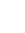 70 impasse Forbin83130, La Garde01/09/2023 – 30/11/2023Technicien maintenance des systèmes de production • SNCF07/11/2022 –16/12/2022Technicien de maintenance • Stage • SNCF réseau 09/05/2022–10/06/2022Maintenance Informatique • Stage • SA CIRCET13/06/2022–01/07/2022Préparation Militaire • Immersion • Centre de formation de la Marine Nationale21/02/2022–18/03/2022Technicien de maintenance • Stage • SNCF Réseau31/05/2021–02/07/2021Technicien SAV • Stage • SA MADE- Montage, contrôle de capteurs, tri, préparation commande clients…2019– 1 semaineStage découverte • Embarqué sur le BPC Tonnerre • Marine NationaleSavoir-faire : Surveillance, entretien et modernisation des installations industrielles. Travaux de renouvellement ou création de nouvelles installations télécoms. Supervision de travaux. Assurer la maintenance du matériel informatique, c'est-à-dire des ordinateurs et des périphériques. Installation de nouveaux équipements et logiciels.2023  BAC Systèmes Numériques. Lycée professionnelLa Cordeille2019 – DNB Bon AccueilDivers :Pratique du Kite Surf, Rugby et Plongée - Anglais niveau intermédiaire.01/09/2023 – 30/11/2023Technicien maintenance des systèmes de production • SNCF07/11/2022 –16/12/2022Technicien de maintenance • Stage • SNCF réseau 09/05/2022–10/06/2022Maintenance Informatique • Stage • SA CIRCET13/06/2022–01/07/2022Préparation Militaire • Immersion • Centre de formation de la Marine Nationale21/02/2022–18/03/2022Technicien de maintenance • Stage • SNCF Réseau31/05/2021–02/07/2021Technicien SAV • Stage • SA MADE- Montage, contrôle de capteurs, tri, préparation commande clients…2019– 1 semaineStage découverte • Embarqué sur le BPC Tonnerre • Marine NationaleSavoir-faire : Surveillance, entretien et modernisation des installations industrielles. Travaux de renouvellement ou création de nouvelles installations télécoms. Supervision de travaux. Assurer la maintenance du matériel informatique, c'est-à-dire des ordinateurs et des périphériques. Installation de nouveaux équipements et logiciels.2023  BAC Systèmes Numériques. Lycée professionnelLa Cordeille2019 – DNB Bon AccueilDivers :Pratique du Kite Surf, Rugby et Plongée - Anglais niveau intermédiaire.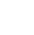 06.62.45.19.2901/09/2023 – 30/11/2023Technicien maintenance des systèmes de production • SNCF07/11/2022 –16/12/2022Technicien de maintenance • Stage • SNCF réseau 09/05/2022–10/06/2022Maintenance Informatique • Stage • SA CIRCET13/06/2022–01/07/2022Préparation Militaire • Immersion • Centre de formation de la Marine Nationale21/02/2022–18/03/2022Technicien de maintenance • Stage • SNCF Réseau31/05/2021–02/07/2021Technicien SAV • Stage • SA MADE- Montage, contrôle de capteurs, tri, préparation commande clients…2019– 1 semaineStage découverte • Embarqué sur le BPC Tonnerre • Marine NationaleSavoir-faire : Surveillance, entretien et modernisation des installations industrielles. Travaux de renouvellement ou création de nouvelles installations télécoms. Supervision de travaux. Assurer la maintenance du matériel informatique, c'est-à-dire des ordinateurs et des périphériques. Installation de nouveaux équipements et logiciels.2023  BAC Systèmes Numériques. Lycée professionnelLa Cordeille2019 – DNB Bon AccueilDivers :Pratique du Kite Surf, Rugby et Plongée - Anglais niveau intermédiaire.01/09/2023 – 30/11/2023Technicien maintenance des systèmes de production • SNCF07/11/2022 –16/12/2022Technicien de maintenance • Stage • SNCF réseau 09/05/2022–10/06/2022Maintenance Informatique • Stage • SA CIRCET13/06/2022–01/07/2022Préparation Militaire • Immersion • Centre de formation de la Marine Nationale21/02/2022–18/03/2022Technicien de maintenance • Stage • SNCF Réseau31/05/2021–02/07/2021Technicien SAV • Stage • SA MADE- Montage, contrôle de capteurs, tri, préparation commande clients…2019– 1 semaineStage découverte • Embarqué sur le BPC Tonnerre • Marine NationaleSavoir-faire : Surveillance, entretien et modernisation des installations industrielles. Travaux de renouvellement ou création de nouvelles installations télécoms. Supervision de travaux. Assurer la maintenance du matériel informatique, c'est-à-dire des ordinateurs et des périphériques. Installation de nouveaux équipements et logiciels.2023  BAC Systèmes Numériques. Lycée professionnelLa Cordeille2019 – DNB Bon AccueilDivers :Pratique du Kite Surf, Rugby et Plongée - Anglais niveau intermédiaire.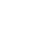 louis.teillet@outlook.fr01/09/2023 – 30/11/2023Technicien maintenance des systèmes de production • SNCF07/11/2022 –16/12/2022Technicien de maintenance • Stage • SNCF réseau 09/05/2022–10/06/2022Maintenance Informatique • Stage • SA CIRCET13/06/2022–01/07/2022Préparation Militaire • Immersion • Centre de formation de la Marine Nationale21/02/2022–18/03/2022Technicien de maintenance • Stage • SNCF Réseau31/05/2021–02/07/2021Technicien SAV • Stage • SA MADE- Montage, contrôle de capteurs, tri, préparation commande clients…2019– 1 semaineStage découverte • Embarqué sur le BPC Tonnerre • Marine NationaleSavoir-faire : Surveillance, entretien et modernisation des installations industrielles. Travaux de renouvellement ou création de nouvelles installations télécoms. Supervision de travaux. Assurer la maintenance du matériel informatique, c'est-à-dire des ordinateurs et des périphériques. Installation de nouveaux équipements et logiciels.2023  BAC Systèmes Numériques. Lycée professionnelLa Cordeille2019 – DNB Bon AccueilDivers :Pratique du Kite Surf, Rugby et Plongée - Anglais niveau intermédiaire.01/09/2023 – 30/11/2023Technicien maintenance des systèmes de production • SNCF07/11/2022 –16/12/2022Technicien de maintenance • Stage • SNCF réseau 09/05/2022–10/06/2022Maintenance Informatique • Stage • SA CIRCET13/06/2022–01/07/2022Préparation Militaire • Immersion • Centre de formation de la Marine Nationale21/02/2022–18/03/2022Technicien de maintenance • Stage • SNCF Réseau31/05/2021–02/07/2021Technicien SAV • Stage • SA MADE- Montage, contrôle de capteurs, tri, préparation commande clients…2019– 1 semaineStage découverte • Embarqué sur le BPC Tonnerre • Marine NationaleSavoir-faire : Surveillance, entretien et modernisation des installations industrielles. Travaux de renouvellement ou création de nouvelles installations télécoms. Supervision de travaux. Assurer la maintenance du matériel informatique, c'est-à-dire des ordinateurs et des périphériques. Installation de nouveaux équipements et logiciels.2023  BAC Systèmes Numériques. Lycée professionnelLa Cordeille2019 – DNB Bon AccueilDivers :Pratique du Kite Surf, Rugby et Plongée - Anglais niveau intermédiaire.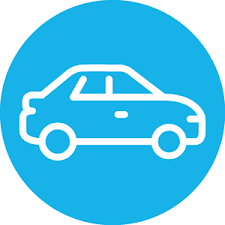 Permis B titulaire BSR01/09/2023 – 30/11/2023Technicien maintenance des systèmes de production • SNCF07/11/2022 –16/12/2022Technicien de maintenance • Stage • SNCF réseau 09/05/2022–10/06/2022Maintenance Informatique • Stage • SA CIRCET13/06/2022–01/07/2022Préparation Militaire • Immersion • Centre de formation de la Marine Nationale21/02/2022–18/03/2022Technicien de maintenance • Stage • SNCF Réseau31/05/2021–02/07/2021Technicien SAV • Stage • SA MADE- Montage, contrôle de capteurs, tri, préparation commande clients…2019– 1 semaineStage découverte • Embarqué sur le BPC Tonnerre • Marine NationaleSavoir-faire : Surveillance, entretien et modernisation des installations industrielles. Travaux de renouvellement ou création de nouvelles installations télécoms. Supervision de travaux. Assurer la maintenance du matériel informatique, c'est-à-dire des ordinateurs et des périphériques. Installation de nouveaux équipements et logiciels.2023  BAC Systèmes Numériques. Lycée professionnelLa Cordeille2019 – DNB Bon AccueilDivers :Pratique du Kite Surf, Rugby et Plongée - Anglais niveau intermédiaire.01/09/2023 – 30/11/2023Technicien maintenance des systèmes de production • SNCF07/11/2022 –16/12/2022Technicien de maintenance • Stage • SNCF réseau 09/05/2022–10/06/2022Maintenance Informatique • Stage • SA CIRCET13/06/2022–01/07/2022Préparation Militaire • Immersion • Centre de formation de la Marine Nationale21/02/2022–18/03/2022Technicien de maintenance • Stage • SNCF Réseau31/05/2021–02/07/2021Technicien SAV • Stage • SA MADE- Montage, contrôle de capteurs, tri, préparation commande clients…2019– 1 semaineStage découverte • Embarqué sur le BPC Tonnerre • Marine NationaleSavoir-faire : Surveillance, entretien et modernisation des installations industrielles. Travaux de renouvellement ou création de nouvelles installations télécoms. Supervision de travaux. Assurer la maintenance du matériel informatique, c'est-à-dire des ordinateurs et des périphériques. Installation de nouveaux équipements et logiciels.2023  BAC Systèmes Numériques. Lycée professionnelLa Cordeille2019 – DNB Bon AccueilDivers :Pratique du Kite Surf, Rugby et Plongée - Anglais niveau intermédiaire.